Alta Formazione Post Diploma GaldusOpen day online nella settimana dal 17 al 20 MaggioGli appuntamenti con l'Alta Formazione di Galdus continuano con gli Open day online. Clicca sul link di per iscriverti e per conoscere le date disponibili.https://www.galdus.it/alta-formazione-open-day-e-incontri/Amministrazione - contabilitàFoodInformaticaOreficeria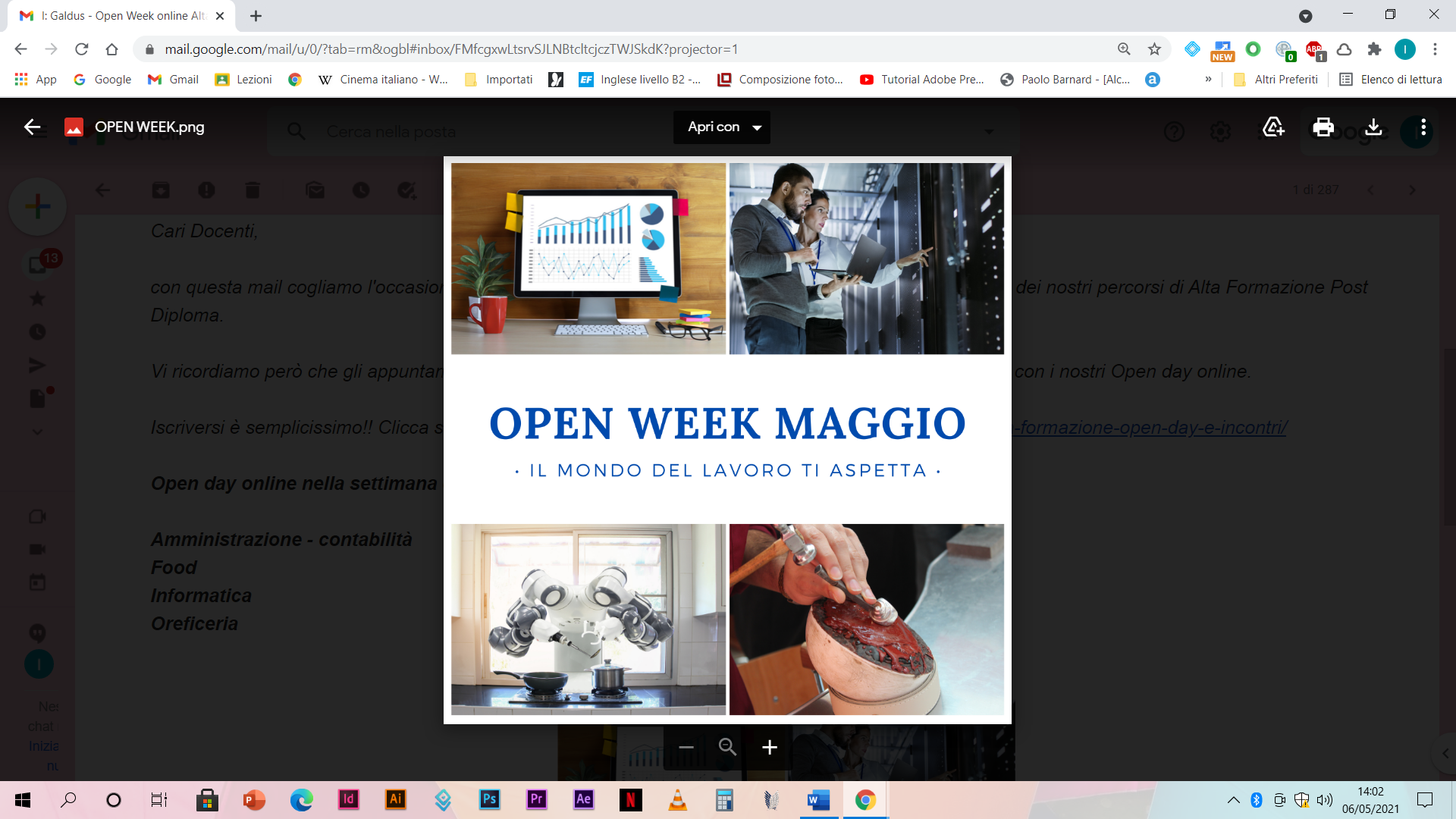 